   РОССИЙСКАЯ ФЕДЕРАЦИЯРОСТОВСКАЯ ОБЛАСТЬМОРОЗОВСКИЙ РАЙОНМУНИЦИПАЛЬНОЕ ОБРАЗОВАНИЕ«КОСТИНО-БЫСТРЯНСКОЕ СЕЛЬСКОЕ ПОСЕЛЕНИЕ»СОБРАНИЕ ДЕПУТАТОВ КОСТИНО-БЫСТРЯНСКОГО СЕЛЬСКОГО ПОСЕЛЕНИЯРЕШЕНИЕ10 апреля 2023 года                             № 60                       х. Костино-Быстрянский«Об утверждении программы комплексного развития системы коммунальной инфраструктурыКостино-Быстрянского сельского поселенияМорозовского района  Ростовской области на 2023 - 2030 гг».      В соответствии с Федеральным законом от 06.10.2003 № 131-ФЗ «Об общих принципах организации местного самоуправления в Российской Федерации», постановлением Правительства Российской Федерации от 14.06.2013 № 502 «Об утверждении требований к программам комплексного развития систем коммунальной инфраструктуры поселений, городских округов», Генеральным планом Костино-Быстрянского сельского поселения Морозовского района Ростовской области, Собрание депутатов Костино-Быстрянского сельского поселенияРЕШИЛО:       1. Утвердить программу комплексного развития системы коммунальной инфраструктуры Костино-Быстрянского сельского поселения на 2023 - 2030 гг.  в составе следующих документов:   - Программа комплексного развития системы коммунальной инфраструктуры Костино-Быстрянского сельского поселения на 2023 - 2030 гг. согласно приложению 1.   - Обосновывающие материалы к программе комплексного развития системы коммунальной инфраструктуры Костино-Быстрянского сельского поселения на 2023 - 2030 гг. согласно приложению 2.       2. Настоящее решение вступает в силу после его официального опубликования (обнародования).  3.  Контроль за исполнением настоящего решения оставляю за собой.Председатель Собрания депутатов −                                               глава Костино-Быстрянского сельского поселения                              М.Е. ЧеховаПриложение №1к решению Собрания депутатов Костино-Быстрянского сельского поселения от  10.04.2023 г. № 60ПРОГРАММА КОМПЛЕКСНОГО РАЗВИТИЯ СИСТЕМЫ КОММУНАЛЬНОЙ ИНФРАСТРУКТУРЫ КОСТИНО-БЫСТРЯНСКОГО  СЕЛЬСКОГО ПОСЕЛЕНИЯ МОРОЗОВСКОГО  РАЙОНА РОСТОВСКОЙ ОБЛАСТИ НА 2023- 2030 ГГ.х. Костино-БыстрянскийСтруктура муниципальной программы комплексного развития систем коммунальной инфраструктуры Костино-Быстрянского сельского поселения Ростовской области на 2023-2030 годы.Раздел IПаспорт программы.Раздел IIХарактеристика существующего состояния коммунальной инфраструктуры.2.1. Краткий анализ систем коммунальной инфраструктуры.Система теплоснабжения.Системы теплоснабжения на территории Костино-Быстрянского  сельского поселения нет. Для отопления частных домовладений и организаций используются частные котельные. Горячее водоснабжение осуществляется путем нагрева хозпитьевой воды локальными нагревателями (газовыми и электрическими колонками, титанами), установленными на предприятиях, в учреждениях, в частных домах и квартирах.Система водоснабжения.Централизованные системы водоснабжения имеются только в хуторах Костино-Быстрянский, Трофименков.  Водоснабжение хуторов осуществляется из артезианских скважин, оборудованных скважинными насосами, далее по магистральным трубопроводам вода подается в водопроводные башни и разводящие сети. Общее количество водонапорных башен в поселении составляет - 4 шт., в том числе:  х. Костино-Быстрянский - 3 шт.,                            х. Трофименков -1 шт.         Общая протяжённость разводящих сетей водопровода 5,858 км., диаметром 100 мм. Система водоснабжения поселения не в полной мере соответствует техническим регламентам и требованиям надежности и безопасности.Значительная часть трубопроводов, резервуаров, оборудования требует капитального ремонта и реконструкции.Право собственности на объекты водопроводно-канализационного хозяйства (ВКХ) системы водоснабжения принадлежит Администрации Морозовского района Ростовской области. Эксплуатирующей организацией является МУП «УВКХ Морозовского района. Питьевая вода соответствует нормативам СанПиН 2.1.4.1074-01 "Питьевая вода".        Тариф отпуска воды для населения составляет 67,63 руб./м3.       Обеспеченность жилого фонда централизованным водоснабжением составляет:         х. Костино-Быстрянский – 10 %,        х. Трофименков- 54%.        Фактическое среднесуточное водопотребление составляет 40 м3/сут.         Общее количество присоединенных к сети абонентов составляет 54. Бюджетно-финансируемые организации – 4 (Костино-Быстрянский СДК, МДОУ Ново-Павловская СОШ, МДОУ детский сад «Теремок», ФАП                      х. Трофименков. Прочие потребители – 1 (АО «Племенной завод «Гашунский»).Система водоотведения.На территории Костино-Быстрянского сельского поселения централизованной системы водоотведения (канализационной системы) нет. Для утилизации жидких бытовых отходов жителями сельского поселения используются частные выгребные ямы.Утилизация твердых бытовых отходов.Обращение с твердыми коммунальными отходами на территории Костино-Быстрянского сельского поселения обеспечивается региональным оператором в соответствии с региональной программой в области обращения с отходами, в том числе с твердыми коммунальными отходами, и территориальной схемой обращения с отходами на основании договоров на оказание услуг по обращению с твердыми коммунальными отходами, заключенных с потребителями, в порядке, установленном законодательством Российской Федерации.В соответствии с ФЗ РФ от 24.06.1998 № 89-ФЗ органы местного самоуправления исключаются из организации деятельности и принимают участие в обращении с ТКО посредством создания мест (площадок) накопления ТКО, ведению реестра и организации экологического воспитания населения.Действующим региональным оператором на территории Морозовского района в соответствии с соглашением об организации деятельности по обращению с ТКО в зоне деятельности Морозовского МЭОКа  является           ООО «ЭкоЦентр». Способ складирования ТКО определен региональным оператором и осуществляется бестарным методом в пакеты и другие емкости. Вывоз КГО включен региональным оператором в тариф по вывозу отходов. Для сбора твёрдых коммунальных отходов на территории Костино-Быстрянского сельского поселения оборудована площадка для накопления отходов.         Тариф на услуги по обращению с ТКО установлен постановлением РСТ РО №69/131 от 28.11.2022 «Об установлении единых тарифов регионального оператора  в области обращения с твердыми коммунальными отходами              ООО «Экоцентр» в зоне деятельности Морозовского межмуниципального экологического отходоперерабатывающего комплекса на 2023-2027 годы» в сумме 550,49  руб. за 1 м3. Процент охвата населения Костино-Быстрянского сельского поселения услугой по обращению с ТКО – 100%.Раздельный сбор ТКО в 2023 году на территории Костино-Быстрянского сельского поселения не предусмотрен.Система газоснабжения.         В районе каждого из газифицированных населенных пунктов установлены головные газорегуляторные пункты, снижающие давление газа до низкого. Далее газ подается в газораспределительную сеть населенных пунктов, которая состоит из газорегуляторных пунктов,  газорегуляторных шкафов и газопроводов низкого давления. К газопроводам низкого давления подключено газоиспользующее оборудование потребителей. Основным потребителем природного газа в поселении является население, которое использует газ на приготовление пищи, отопление и горячее водоснабжение. Отопление газифицированного жилого фонда осуществляется от индивидуальных газовых котлов, не газифицированного – от печей и котлов на твердом топливе.  Для приготовления пищи в не газифицированном жилом фонде используются печи на твердом топливе и газовые печи на баллонном газе.          В Костино-Быстрянском сельском поселении газифицировано 6 населенных пунктов (х. Костино-Быстрянский, х. Русско-Власовский,                 х. Новопроциков, х. Трофименков, х. Рязанкин, х. Скачки - Малюгин). х. Лесопитомник не газифицирован. Уровень газификации- 0%. Подлежат газификации – 12 домовладений.        Протяженность уличной газовой сети на территории Костино-Быстрянского сельского поселения – 42,271 км низкого давления.Степень газификации поселения составляет 86%.        Износ системы газоснабжения составляет не более 50 %.         В собственности Костино-Быстрянского сельского поселения – 24,458 км. Газифицировано – 455 домовладений, что составляет - 52,4%. Подлежит газификации - 414 домовладений.Газораспределительной организацией на территории Костино-Быстрянского сельского поселения является Филиал в г. Морозовске ПАО «Газпром газораспределение Ростов – на – Дону».  Плата за подключение  (технологическое присоединение) энергопринимающих устройств к электрическим сетям регламентируется Региональной службой по тарифам Ростовской области Постановление               от 29.12.2022г. №№77/2,77/3. Тариф на услугу газоснабжения для населения составляет -  7,328 руб. за 1 куб.м.  По Костино-Быстрянскому сельскому поселению все потребители обеспечены индивидуальными приборами учета газа.Система электроснабжения.         К шинам 10 кВ ПС «Баклановская» подключены ВЛ-10 кВ №1, ВЛ-10 кВ №2, ВЛ-10 кВ №3, снабжающие электроэнергией хутора Костино-Быстрянского сельского поселения: х. Костино-Быстрянский, х. Новопроциков, х. Русско-Власовский. К шинам 10кВ ПС «Б-11» подключены ВЛ-№6, снабжающая электроэнергией: х. Трофименков, х. Скачки-Малюгин,                  х. Рязанкин.         Схема Морозовского РЭС в нормальном и ремонтном  режимах выбрана исходя из требований обеспечения надежного электроснабжения потребителей  и поддержания уровня напряжения, соответствующего нормативам у них. В нормальном режиме обеспечиваются минимальные потери электроэнергии в электрической сети и удобство оперативных переключений.          Эксплуатирующая организация Морозовское межрайонное отделение ПАО «ТНС энерго Ростов-на-Дону».          Плата за подключение  (технологическое присоединение) энергопринимающих устройств к электрическим сетям регламентируется Региональной службой по тарифам Ростовской области Постановление №684 от 28.11.2022г. «Об установлении единых стандартизированных ставок за технологическое присоединение энергопринимающих устройств к распределительным электрическим сетям территориальных сетевых организаций на территории Ростовской области».         За период с января 2022 года по  2023 года аварий по Костино-Быстрянскому сельскому поселению не зафиксировано.          Стоимость  1 кВт - часа  составляет  3,36 рубля по норме потребления и  4,71 рубля сверх нормы.           По Костино - Быстрянскому сельскому поселению насчитывается 924 абонента физических лиц и 36 абонентов юридических лиц, имеющих 90 точек учета.          Среднемесячное потребление электроэнергии физическими лицами на одного абонента составляет 224 кВт/ч.          По Костино-Быстрянскому сельскому поселению все потребители обеспечены индивидуальными приборами учета электроэнергии. В связи с вступлением в силу  с 1 июля 2020 г. положений Федерального закона от 27.12.2019г.  №522-ФЗ и постановлением Правительства РФ от 18.04.2020г. №554 систематически производится замена приборов учета на интеллектуальные электросчетчики по окончанию срока межповерочного интервала и вышедших из строя.          Установленное на подстанциях оборудование и электрические сети имеют значительный процент износа и в перспективе  требуется их реконструкция и капитальный ремонт.2.2. Краткий анализ состояния установки приборов учета и энергоресурс сбережения у потребителей. Во исполнение требований Федерального закона от 23 ноября 2009 года  № 261-ФЗ "Об энергосбережении и о повышении энергетической эффективности и о внесении изменений в отдельные законодательные акты Российской Федерации" и на основании Постановлений Администрации Костино-Быстрянского сельского поселения от 30.11.2018 года № 120 «Об утверждении муниципальной программы Костино-Быстрянского сельского поселения «Энергоэффективность и развитие энергетики» ведутся работы в области энергосбережения и повышения энергетической эффективности. До разработки программы по оснащению приборами учета энергетических ресурсов в Костино-Быстрянском сельском поселении, оснащенность приборами учета составляла следующий процент от необходимого, в том числе по видам энергетических ресурсов:85 % по воде;100 % по природному газу;100 % по электрической энергии; То есть 95 % оплаты за используемые энергетические ресурсы в бюджетной сфере производится по фактическому потреблению энергетических ресурсов, остальная оплата производится по величинам потребления энергетических ресурсов, определенным расчетным способом.Раздел IIIПерспективы развития Костино-Быстрянского сельского поселения и прогноз спроса на коммунальные ресурсы.3.1. Количественные показатели перспективы развития Костино-Быстрянского сельского поселения.        Численность населения  Костино-Быстрянского сельского поселения с подчинёнными его администрации населёнными пунктами на 2022 год составила 2101 человек. Динамика численности населения с 2020 года по 2022 год показана в таблице 1 обосновывающих материалов. В структуре населения по половому признаку преобладают женщины, доля на 2022 год составила 55 % женщин, против 45 % мужчин. К негативным моментам следует отнести высокую долю пенсионеров 30 % и низкую долю учащихся 10 % и детей дошкольного возраста 6,5 %.Общая доля работающего населения  в сельском поселении в 2022 году составила 51,8 %. Общий прирост/убыль населения в 2021 году по сравнению с 2022 годом  с разбивкой по населённым пунктам показан в таблице 2 обосновывающих материалов. 3.2. Прогноз спроса на коммунальные ресурсы.Прогноз численности населения в период реализации программы  показан в таблице 3 обосновывающих материалов        Характеристика состояния и проблемы коммунальной инфраструктуры показана в таблице 4 обосновывающих материалов.Раздел IVЦелевые показатели развития коммунальной инфраструктуры.Общая площадь жилищного фонда Костино-Быстрянского сельского поселения  -  41,5 тыс. кв.м. Жилищный фонд поселения представлен малоэтажной застройкой. В ее составе: индивидуальные жилые дома с приусадебными земельными участками (89%) и жилые дома блокированной застройки (11%). Обеспеченность населения  жильем находится на уровне выше среднеобластного. В поселении на одного жителя приходится 25 кв. м жилья при среднем показателе по области 19,4  кв. м. 100 % домовладений Костино-Быстрянского сельского поселения находится в частной собственности граждан и юридических лиц. Около 60 % жилого фонда поселения имеет износ от 31 до 65 %.       Одним из основных показателей качества жилья является его благоустройство. Средний уровень благоустройства жилого фонда   Костино-Быстрянского сельского поселения составляет 54%. Состояние коммунальной инфраструктуры.       В Костино-Быстрянском  сельском поселении фактическая загруженность объектов ЖКХ (водопроводных и канализационных насосных станций, очистных сооружений канализации, котельных) находится на уровне предельно допустимой.         Изношенность систем коммунальной инфраструктуры составляет:-  водопроводные сети – 80 %;-  газоснабжение – 50 %;-  электроснабжение – 80 %.        Основными направлениями развития Костино-Быстрянского сельского поселения являются - модернизация и обновление коммунальной инфраструктуры, снижение эксплуатационных затрат, устранение причин возникновения аварийных ситуаций, угрожающих жизнедеятельности человека, улучшение экологического состояния  окружающей среды. Рассмотрим основные направления каждой системы в отдельности:1. Развитие системы водоснабжения:- повышение надежности водоснабжения;- обеспечение соответствия параметров качества питьевой воды установленным нормам СанПиН;- снижение уровня потерь воды;- сокращение эксплуатационных расходов на единицу продукции;2.Утилизация бытовых отходов:-улучшение санитарного состояния территории поселения;-стабилизация и последующее уменьшение образования бытовых и промышленных отходов на территории поселения;-улучшение экологического состояния поселения;-обеспечение надлежащего сбора, вывозки  и утилизации биологических отходов.3. Развитие системы электроснабжения:- Повышение качества электроснабжения (освещения):- Снижение затрат на ремонт осветительных систем. - Повышение надежности системы.4. Развитие системы газоснабжения:- Повышение надёжности газоснабжения.         Целевые показатели развития коммунальной инфраструктуры отражены в таблице 6 обосновывающих материалов.         В соответствии с представленной таблицей, на основании целевых индикаторов, возможно проведение мониторинга реализации целевой Программы.Раздел VПрограмма инвестиционных проектов, обеспечивающих достижение целевых показателей.        Инвестиционные проекты, предлагаемые к разработке и реализации в Костино-Быстрянском сельском поселении, приведены в таблице 7 обосновывающих материалов.        В связи с изменением финансирования  в программу инвестиционных проектов могут вносится изменения (корректировки).         Модернизация водопроводных сетей: целью данного проекта является  предотвращение аварийных ситуаций,  исключение потерь воды; стабилизация водоснабжения. Ожидаемые эффекты:- повышение качества водоснабжения:- снижение затрат на ремонт прорывов.- повышение надежности водоснабжения.	Мероприятия по газоснабжению: Целью данного проекта является  повышение надёжности газоснабжения.	Ожидаемые эффекты:	- Увеличение нагрузки на коммунальные системы.В связи с изменением финансирования и по итогам ежегодного мониторинга в программу инвестиционных проектов могут вносится изменения(корректировки).На основании Федерального закона от 23.11.2009 года № 261-ФЗ «Об энергосбережении и о повышении энергетической эффективности и о внесении изменений в отдельные законодательные акты Российской Федерации», и Постановлений Администрации Костино-Быстрянского сельского поселения от 30.11.2018 года № 120 «Об утверждении муниципальной программы Костино-Быстрянского сельского поселения «Энергоэффективность и развитие энергетики» была разработана программа по энерго- и ресурсосбережению  в Костино-Быстрянском сельском поселении.         Основной целью программы является:     -  повышение качества 	жизни населения Костино-Быстрянского сельского поселения;     - улучшение экологической ситуации за счет стимулирования энергосбережения и повышения энергетической эффективности.	        Для достижения поставленных целей были определены следующие задачи:        - сокращение объемов потребления энергоресурсов, оплачиваемых из местного бюджета, в организациях с участием муниципального образования «Костино-Быстрянского сельского поселения»;        - увеличение благоустроенности и безопасности населенных пунктов Костино-Быстрянского сельского поселения;        - повышение доступности потребителей Костино-Быстрянского сельского поселения к системе газоснабжения;       - увеличение объемов финансирования муниципальной программы.        Для реализации данной программы, а так же развития инфраструктуры коммунального хозяйства предусмотрены следующие затраты по направлению энерго- и ресурсосбережения: Установка приборов учёта;Замена э/ламп на энергосберегающие;Результатами реализации данной программы являются следующие показатели: – объем потребления топливно-энергетических ресурсов, оплачиваемых из бюджета Костино-Быстрянского сельского поселения, в организациях с участием муниципального образования «Костино-Быстрянское сельское поселение»; - доля фактически освещенных улиц в общей протяженности улиц населенных пунктов Костино-Быстрянского сельского поселения.         Обустройство мест (площадок) ТКО: Целью данного проекта является повышение охвата населения системой сбора и вывоза твердых коммунальных отходов, сокращение количества несанкционированных мест размещения отходов.        Ожидаемые эффекты:         - улучшение санитарной и экологической обстановки в поселении         - увеличение доли населения, охваченного организованным сбором и вывозом отходов.Раздел VIИсточники инвестиций, тарифы и доступность программы для населения.Основные мероприятия программы направлены на привлечение бюджетных и внебюджетных инвестиций в обеспечение комплексного развития систем коммунальной инфраструктуры Костино-Быстрянского сельского поселения, а также на внедрение механизмов, обеспечивающих осуществление планируемого строительства новых, реконструкции и комплексного обновления (модернизации) существующих систем коммунальной инфраструктуры. Предполагаемое финансовое обеспечение Программы.         Основными источниками инвестирования Программы являются:- средства, организаций коммунального комплекса  и кредитные средства (внебюджетные средства).- средства федерального бюджета.- средства областного бюджета.- средства местного бюджета.         Общий объем финансирования Программы составляет 0 тыс. рублей, в том числе: - Федеральный бюджет – 0 тыс. руб.- областной бюджет– 0 тыс. руб.,- местный бюджет – 0 тыс. руб.,- внебюджетные средства – 0 тыс. руб.          В случае выделения средств, возможно софинансирование, распределение финансирования возможно в следующем процентном взаимоотношении.        Основной формой расчёта является выплата средств из фонда софинансирования расходов.         Процент софинансирования: - местный бюджет – 0,0 %;- областной бюджет – 0,0 %.        Возможно изменение структуры финансирования        Финансовое обеспечение Программы по периодам реализации мероприятий отражено в таблице 8.По итогам ежегодного мониторинга в программу финансирования могут быть внесены изменения (корректировки).Критерием физической доступности товаров и услуг организаций коммунального комплекса для населения является обеспеченность текущей потребности в данных услугах  и гарантия предоставления требуемого объема услуги для потребителей. Экономическая доступность услуг организаций коммунального комплекса отражает соответствие платежеспособности потребителей установленной стоимости коммунальных услуг. Экономическая доступность услуг организаций коммунального комплекса отражает соответствие платежеспособности потребителей установленной стоимости коммунальных услуг.       Фактическая оплата населением коммунальных услуг по поселению представлена в таблице:        Критерии доступности  коммунальных услуг для населения отражены в  таблице 10.         Критерии доступности рассчитаны в соответствии с методическими рекомендациями центра муниципальной экономики и права по разработке критериев и оценке доступности для потребителей товаров и услуг организаций коммунального комплекса, отражены в таблице 11.Раздел VIIУправление программой.Общее руководство реализацией Программы осуществляется Главой администрации Костино-Быстрянского сельского поселения, оперативное управление (контроль) осуществляется органами исполнительной власти и органами местного самоуправления в рамках своих полномочий. В качестве экспертов и консультантов для реализации анализа и оценки  осуществляемых мероприятий могут быть привлечены экспертные организации, а так же представители федеральных и территориальных органов исполнительной власти, представители организаций коммунального комплекса.Приложение № 2к решению Собрания депутатов Костино-Быстрянского сельского поселения от  10.04.2023 г. № 60ОБОСНОВЫВАЮЩИЕ МАТЕРИАЛЫ К ПРОГРАММЕ КОМПЛЕКСНОГО РАЗВИТИЯ СИСТЕМЫ КОММУНАЛЬНОЙ ИНФРАСТРУКТУРЫ КОСТИНО-БЫСТРЯНСКОГО СЕЛЬСКОГО ПОСЕЛЕНИЯ МОРОЗОВСКОГО РАЙОНА РОСТОВСКОЙ ОБЛАСТИ НА 2023 - 2030 ГГ.Раздел I Перспективные показатели развития муниципального образования для разработки программы.Характеристика Костино-Быстрянского  сельского поселения.         В состав Костино-Быстрянского сельского поселения входит восемь населенных пунктов – х. Костино-Быстрянский, х. Русско-Власовский,                      х. Трофименков, х. Рязанкин, х. Лесопитомник, х. Скачки Малюгин,                Разъезд 146.         Административный центр сельского поселения – х. Костино-Быстрянский. Муниципальное образование «Костино-Быстрянское сельское поселение» расположено в северо-западной части Морозовского района и граничит с севера с Милютинским районом, с востока с Грузиновским сельским поселением, с юга с Вольно-Донским сельским поселением, с запада с Тацинским районом.         Расстояние до районного центра г. Морозовска – 25,6 км. Общая площадь Костино-Быстрянского сельского поселения составляет 205 кв.км.Динамика численности населения с 2020 по 2022 год.Таблица 1Раздел 2 Перспективные показатели спроса на коммунальные ресурсыПерспективные показатели спроса на коммунальные ресурсы выведены из показателей динамики численности населения, уровня благоустройства жилья и коэффициента обеспечения жителей Костино-Быстрянского сельского поселения коммунальными услугами.Таблица 4Средний ежегодный рост показателя спроса на коммунальные услуги, предоставляемые в Костино-Быстрянском сельском поселении, составляет около 2 %.   Раздел 3Характеристика состояния и проблемы коммунальной инфраструктурыТаблица 4Раздел 4 Характеристика состояния и проблемы в реализации энерго- и ресурсосбережения и учёта и сбора информацииУкомплектованность приборами учёта энергоресурсовТаблица 5Раздел 5 Целевые показатели развития коммунальной инфраструктурыОжидаемые результаты реализации программыТаблица 6Раздел VОбщая программа проектовИнвестиционные проекты.Таблица 7Раздел 6Финансовые потребности для реализации программыФинансовое обеспечение Программы по периодам реализации мероприятий.Таблица 8Раздел 7Организация реализации проектовВсе инвестиционные проекты по реализации развития коммунальной инфраструктуры Костино-Быстрянского сельского поселения, обозначенные в программе комплексного развития, будут реализованы в 2 этапа. 1 этап – 2023-2026 (первая половина) годы – разработка проектно-сметной документации по рабочим проектам. В данный период будут проведены аукционы на право разработки проектно-сметной документации, непосредственно сама разработка документации, будет организовано прохождение государственной экспертизы, а также экспертизы достоверности. Расходы на данный этап обозначены в разделе 12 (финансовое обеспечение).2 этап – реализация рабочих проектов (2027 (вторая половина) – 2030г.). В данный период будут проведены аукционы на право проведения реконструкции/строительства по рабочим проекта, вошедшим в программу. 	Контроль за исполнением  этапов программы возложены на соответствующих специалистов Администрации Костино-Быстрянского сельского поселения.Раздел 8Динамика изменения тарифов в период реализации программы.Таблица 9В соответствии с динамикой цен тарифов за коммунальные услуги средний рост платы населения составит 8 % в год от общей стоимости по оплате коммунальных услуг.Раздел 9Критерии доступности предоставления коммунальных услуг  жителям Костино-Быстрянского сельского поселенияТаблица 10Раздел 10 Модель для расчёта программыРасчёт критериев доступностиТаблица 11Раздел 1. Паспорт Программы3Раздел 2. Характеристика существующего состояния коммунальной инфраструктуры2.1. Краткий анализ систем коммунальной инфраструктуры2.2. Краткий анализ состояния установки приборов учета и энергоресурс сбережения у потребителей.6Раздел 2. Характеристика существующего состояния коммунальной инфраструктуры2.1. Краткий анализ систем коммунальной инфраструктуры2.2. Краткий анализ состояния установки приборов учета и энергоресурс сбережения у потребителей.6Раздел 2. Характеристика существующего состояния коммунальной инфраструктуры2.1. Краткий анализ систем коммунальной инфраструктуры2.2. Краткий анализ состояния установки приборов учета и энергоресурс сбережения у потребителей.8Раздел 3. Перспективы развития Костино-Быстрянского  сельского поселения и прогноз спроса на коммунальные ресурсы3.1. Количественные показатели перспективы развития Костино-Быстрянского  сельского поселения.3.2. Прогноз спроса на коммунальные ресурсы.9Раздел 3. Перспективы развития Костино-Быстрянского  сельского поселения и прогноз спроса на коммунальные ресурсы3.1. Количественные показатели перспективы развития Костино-Быстрянского  сельского поселения.3.2. Прогноз спроса на коммунальные ресурсы.9Раздел 3. Перспективы развития Костино-Быстрянского  сельского поселения и прогноз спроса на коммунальные ресурсы3.1. Количественные показатели перспективы развития Костино-Быстрянского  сельского поселения.3.2. Прогноз спроса на коммунальные ресурсы.9Раздел 4.  Целевые показатели развития коммунальной инфраструктуры10Раздел 5. Программа инвестиционных проектов, обеспечивающих достижение целевых показателей12Раздел 6.  Источники инвестиций, тарифы и доступность программы для населения16Раздел 7. Управление программой18Наименование программыПрограмма комплексного развития системы коммунальной инфраструктуры Костино-Быстрянского сельского поселения Морозовского района Ростовской области на 2023 - 2030 гг.Основание для разработки (нормативная база)Градостроительный кодекс Российской Федерации;Федеральный закон от 06.10.2003 № 131-ФЗ «Об общих принципах организации местного самоуправления в Российской Федерации»;Федеральный закон от 26.03.2003 № 35-ФЗ «Об электроэнергетике»;Федеральный закон от 27.07.2010 № 190-ФЗ «О теплоснабжении»;Федеральный закон от 07.12.2011 № 416-ФЗ «О водоснабжении и водоотведении»;Федеральный закон от 23.11.2009 № 261-ФЗ «Об энергосбережении и повышении энергетической эффективности и о внесении изменений в отдельные законодательные акты Российской Федерации»;Постановление Правительства Российской Федерации от 14.06.2013 № 502 «Об утверждении требований к программам комплексного развития систем коммунальной инфраструктуры поселений, городских округов»;Приказ Федерального агентства по строительству и жилищно-коммунальному хозяйству от 01.10.2013 № 359/ГС «Об утверждении методических рекомендаций по разработке программ комплексного развития систем коммунальной инфраструктуры поселений, городских округов»;Приказ Федерального агентства по строительству и жилищно-коммунальному хозяйству от 28.10.2013                 № 359/ГС «О порядке осуществления мониторинга разработки и утверждения программ комплексного развития систем коммунальной инфраструктуры поселений, городских округов»;Устав поселения;     Генеральный план Костино-Быстрянского сельского поселения  района Ростовской областиЗаказчик программыАдминистрация Костино-Быстрянского  сельского поселения Морозовского районаРазработчик программыАдминистрация Костино-Быстрянского сельского поселения Морозовского районаЦели программыЦелями программы комплексного развития системы коммунальной инфраструктуры Костино-Быстрянского сельского поселения Морозовского района являются:- увеличение доступности предоставления коммунальных услуг;- рост спроса на предоставление коммунальных услуг;- повышение показателя качества предоставляемых услуг- повышение надёжности систем коммунальной инфраструктуры;- стабилизация показателей потребления коммунальных услуг;- улучшение экологического состояния.Задачи программыМодернизация и оптимизация систем коммунальной инфраструктуры (газоснабжение, водоснабжение, электроснабжение, вывоз ТКО);Увеличение потребителей предоставляемых коммунальных услуг;Совершенствование системы энергосбережения;Повышение энергоэффективности систем коммунальной инфраструктуры;Внедрение энергосберегающих технологий;Снижение потерь коммунальных ресурсов.Сроки реализации2023-2030 гг.первый этап - с 2023г по 2026гвторой этап - с 2027г по 2030гОбъём и источники финансированияИсточниками финансирования являются средства областного и местного бюджетов, а так же внебюджетные средства (средства предприятий коммунального комплекса).Осуществление контроляОбщее руководство осуществляется Администрацией Костино-Быстрянского  сельского поселения  оперативное управление ходом реализации программы осуществляется Администрацией Костино-Быстрянского сельского поселения.№ п/пНаименование объектаМестоположениеПротяженность или площадьТехническое состояниеЭксплуатируется/не эксплуатируетсяСостав и описание объектаСведения о технико-экономических показателях, техническом состоянии сроке службы 1.Водонапорная башнях.Костино-Быстрянский, ул.Комсомольская,5аВысота 12мИзнос более 80 %, нуждается в заменеЭксплуатируетсяМеталлическая башня на ж/б фундаментеГод ввода в эксплуатацию – нет, срок службы- 30 лет2.Водонапорная башнях.Костино-Быстрянский, ул.Котельникова, 65аВысота 14м,S-25 м3Износ более 80 %, нуждается в заменеЭксплуатируетсяМеталлическая башня на ж/б фундаментеГод ввода в эксплуатацию – нет, срок службы- 30 лет3.Водонапорная башнях.Костино-Быстрянский, ул.Интернациональная, 32аS- 25 м3УдовлетворительноеНе эксплуатируетсяМеталлическая башня на ж/б фундаментеГод ввода в эксплуатацию – 2018г, срок службы- 30 лет4.Водонапорная башнях.Трофименков, ул.Садовая, 11аS- 15 м3УдовлетворительноеЭксплуатируетсяМеталлическая башня на ж/б фундаментеГод ввода в эксплуатацию – нет, срок службы- 30 летОборудованоУровень благоустройства%водопроводом7газом55электричеством100Вид системыПротяженность, кмИзнос, %Водоснабжение5,85880Газоснабжение42,27150Электроснабжение27,980показатель2022 год2023 год 2024 год 2025 год 2026 год 2027 год 2028 год2029год оценка2030 год прогнозоплата населением коммунальных услуг, %999999,499,599,999,9100100100Категории гражданх. Костино-Быстрянскийх. Новопроциковх. Русско-Власовскийх. Трофименковх. Рязанкинх. Лесопитомникх. Скачки- Малюгин Разъезд 146          2020 г          2020 г          2020 г          2020 г          2020 г          2020 г          2020 г          2020 г          2020 гчисленность населения11713121082769924147-работающие57914566180521975-пенсионеры380141184926227-учащиеся12420182810228-дети дошкольного возраста88661911117-женщины6471697614867481-мужчины52414332128322057-       2021 г       2021 г       2021 г       2021 г       2021 г       2021 г       2021 г       2021 г       2021 гчисленность населения117131010427610317152-работающие57914562180561280-пенсионеры380141184926227-учащиеся12420182810328-дети дошкольного возраста88661911017-женщины6471687214867484-мужчины52414232128361368-        2022 г        2022 г        2022 г        2022 г        2022 г        2022 г        2022 г        2022 г        2022 гчисленность населения11563029927610117150-работающие56414157180541280-пенсионеры3801354184926225-учащиеся12420182810328-дети дошкольного возраста88661911017-женщины6331566914865482-мужчины52314630128361368-ВодоснабжениеГазоснабжениеЭлектроснабжение20227 %55%100 %20237%56 %100 %20247%57 %100 %20257%58 %100 %20307%65%100%№п/пОрганизацияХарактеристики системыЗона действия ресурсаРезервы и дефициты по ресурсуВоздействие на окружающую средуТарифРуб.Плата за подключениетранспортировка1МУП «УВКХ Морозовского района»Водопроводная сеть протяж.5,858 км источник- грунт. воды. 2 населен. пункта, 54абонДефицита по ресурсам нет, резерв не просчитывалсяНегативного воздействия нет58,88От 962 руб.Закрытый водовод5ПАО «Газпром»Система воздушных и подземных газопроводовх. Костино-Быстрянский, х. Русско-Власовский, х. Новопроциков, х. Трофименков, х. Рязанкин, х. Скачки- Малюгин,   455 абон.Дефицита по ресурсам нет, резерв не просчитывалсяНегативного воздействия нет7,33 за 1куб. м37,283 тыс. руб.Система воздушных и подземных газопроводов6ПАО «ТНС энерго Рстов-на-Дону»Воздушные линии электропередачх. Костино-Быстрянский, х. Русско-Власовский, х. Новопроциков, х. Трофименков, х. Рязанкин, х. Скачки- Малюгин, х. Лесопитомник, 924  абон. физ. лиц и 36 юрид. лицДефицита по ресурсам нет, резерв не просчитывалсяНегативного воздействия нет3,36  за 1 кВт/ч (по норме),4,71  за 1 кВт/ч (сверх нормы)От 3,0 тыс. руб. за 1 кВт подключенияВоздушные линии электропередачНаименование сельского поселенияУстановлено (укомплектованность), %Установлено (укомплектованность), %Установлено (укомплектованность), %Средний процент укомплектованностиНаименование сельского поселенияПриборов учетаводыПриборов учета природного газаПриборов учета электрической энергииСредний процент укомплектованностиКостино-Быстрянское  сельское поселение8510010095%№ п/пОжидаемые результаты ПрограммыЦелевые индикаторы1Система газоснабженияСистема газоснабжения1.1Технические показателиТехнические показатели1.1.1Надежность обслуживания систем газоснабженияПовышение надежности работы системы газоснабжения в соответствии с нормативными требованиямиКоличество аварий и повреждений на1 км сети в год1.1.1Надежность обслуживания систем газоснабженияПовышение надежности работы системы газоснабжения в соответствии с нормативными требованиямиИзнос коммунальных систем1.1.1Надежность обслуживания систем газоснабженияПовышение надежности работы системы газоснабжения в соответствии с нормативными требованиямиПротяженность сетей, нуждающихся в замене1.1.1Надежность обслуживания систем газоснабженияПовышение надежности работы системы газоснабжения в соответствии с нормативными требованиямиДоля ежегодно заменяемых сетей1.1.2Сбалансированность системы газоснабженияОбеспечение услугами газоснабжения новых объектов капитального строительства социального или промышленного назначенияУровень использования производственных мощностей1.1.3Ресурсная эффективность газоснабженияПовышение эффективности работы системы газоснабженияУдельный расход1.1.3Ресурсная эффективность газоснабженияПовышение эффективности работы системы газоснабженияУдельный расход топлива1.2Финансово-экономические показателиФинансово-экономические показатели1.2.1Ресурсная эффективность газоснабженияПовышение эффективности работы системы газоснабженияЧисленность работающих на 1000 обслуживаемых жителей1.2.1Ресурсная эффективность газоснабженияПовышение эффективности работы системы газоснабженияФондообеспеченность системы газоснабжения1.2.1Ресурсная эффективность газоснабженияПовышение эффективности работы системы газоснабженияСредняя норма амортизационных отчислений1.2.2Доступность для потребителейПовышение качества предоставления коммунальных услуг в части газоснабжения населениюОхват услугами2Система водоснабженияСистема водоснабжения2.1Технические показателиТехнические показатели2.1.1Надежность обслуживания систем водоснабженияПовышение надежности работы системы водоснабжения в соответствии с нормативными требованиямиКоличество аварий и повреждений на1 км сети в год2.1.1Надежность обслуживания систем водоснабженияПовышение надежности работы системы водоснабжения в соответствии с нормативными требованиямиИзнос коммунальных систем2.1.1Надежность обслуживания систем водоснабженияПовышение надежности работы системы водоснабжения в соответствии с нормативными требованиямиПротяженность сетей, нуждающихся в замене2.1.1Надежность обслуживания систем водоснабженияПовышение надежности работы системы водоснабжения в соответствии с нормативными требованиямиДоля ежегодно заменяемых сетей2.1.1Надежность обслуживания систем водоснабженияПовышение надежности работы системы водоснабжения в соответствии с нормативными требованиямиУровень потерь и неучтенных расходов воды2.1.2Сбалансированность системы водоснабженияОбеспечение услугами водоснабжения новых объектов капитального строительства социального или промышленного назначенияУровень использования производственных мощностей2.1.2Сбалансированность системы водоснабженияОбеспечение услугами водоснабжения новых объектов капитального строительства социального или промышленного назначенияНаличие дефицита мощности2.1.2Сбалансированность системы водоснабженияОбеспечение услугами водоснабжения новых объектов капитального строительства социального или промышленного назначенияОбеспеченность потребителей приборами учета2.1.3Ресурсная эффективность водоснабженияПовышение эффективности работы системы водоснабженияОбеспечение услугами водоснабжения  новых объектов капитального строительства социального или промышленного назначенияУдельный расход2.2Финансово-экономические показателиФинансово-экономические показатели2.2.1Ресурсная эффективность водоснабженияПовышение эффективности работы систем водоснабжения.Обеспечение услугами водоснабжения новых объектов капитального строительства социального или промышленного назначенияЧисленность работающих на 1000 обслуживаемых жителей2.2.1Ресурсная эффективность водоснабженияПовышение эффективности работы систем водоснабжения.Обеспечение услугами водоснабжения новых объектов капитального строительства социального или промышленного назначенияФондообеспеченность системы водоснабжения2.2.1Ресурсная эффективность водоснабженияПовышение эффективности работы систем водоснабжения.Обеспечение услугами водоснабжения новых объектов капитального строительства социального или промышленного назначенияСредняя норма амортизационных отчислений2.2.2Доступность для потребителейПовышение качества предоставления коммунальных услуг в части водоснабжения населениюОхват услугами3Система ЭлектроснабженияСистема Электроснабжения3.1Технические показателиТехнические показатели3.1.1Надежность обслуживания систем электроснабженияПовышение надежности работы системы электроснабжения в соответствии с нормативными требованиямиКоличество аварий и повреждений на 1 км сети в год3.1.1Надежность обслуживания систем электроснабженияПовышение надежности работы системы электроснабжения в соответствии с нормативными требованиямиИзнос коммунальных систем3.1.1Надежность обслуживания систем электроснабженияПовышение надежности работы системы электроснабжения в соответствии с нормативными требованиямиПротяженность сетей, нуждающихся в замене3.1.1Надежность обслуживания систем электроснабженияПовышение надежности работы системы электроснабжения в соответствии с нормативными требованиямиДоля ежегодно заменяемых сетей3.1.2Сбалансированность систем электроснабженияОбеспечение услугами электроснабжения новых объектов капитального строительства социального или промышленного назначенияУровень использования производственных мощностей3.1.2Сбалансированность систем электроснабженияОбеспечение услугами электроснабжения новых объектов капитального строительства социального или промышленного назначенияОбеспеченность потребителей приборами учета3.1.3Ресурсная эффективность электроснабженияПовышение эффективности работы систем электроснабженияОбеспечение услугами электроснабжения  новых объектов капитального строительства социального или промышленного назначенияУдельные нормативы потребления3.2Финансово-экономические показателиФинансово-экономические показатели3.2.1Ресурсная эффективность электроснабженияПовышение эффективности работы систем электроснабженияОбеспечение услугами электроснабжения  новых объектов капитального строительства социального или промышленного назначенияЧисленность работающих на 1000 обслуживаемых жителей3.2.1Ресурсная эффективность электроснабженияПовышение эффективности работы систем электроснабженияОбеспечение услугами электроснабжения  новых объектов капитального строительства социального или промышленного назначенияФондообеспеченность системы электроснабжения3.2.2Доступность для потребителейПовышение качества предоставления коммунальных услуг в части электроснабжения населениюОхват услугами4Жилищно-коммунальное хозяйствоЖилищно-коммунальное хозяйство4.1Технические показателиТехнические показатели4.1.1Снижение негативного воздействия на окружающую среду  и улучшение экологической обстановкиСоответствие санитарно-эпидемиологическим нормам и правилам эксплуатации объектов, используемых для утилизации (захоронения) ТБО4.1.2Повышение качества жизни населения, снижение риска заболеваний человека, связанных с состоянием окружающей средыКоличество несанкционированных свалок4.1.2Повышение качества жизни населения, снижение риска заболеваний человека, связанных с состоянием окружающей средыОбщая мощность полигонов по утилизации (захоронению) ТБО4.1.3Обеспечение услугами по утилизации (захоронению) твердых бытовых отходов новых объектов капитального строительства социального или промышленного назначенияОбъем принимаемых твердых бытовых отходов на объектах, используемых для утилизации (захоронения) ТБО4.1.4Повышение эффективности работы объектов, используемых для утилизации (захоронения) твердых бытовых отходовУровень износа парка специальной техники, используемой на полигонах5Организационно-правовые условияОрганизационно-правовые условия5.1Повышение эффективности системы управления коммунальным хозяйством на территории Зареченского сельского поселенияНаличие договоров между органами местного самоуправления, производителями и потребителями коммунальных услугНаименование проектаЦель проектаСрокиреализацииЗатраты на реализациюТехнические параметры проектаОжидаемыеэффектыI. Система водоснабженияI. Система водоснабженияI. Система водоснабженияI. Система водоснабженияI. Система водоснабженияI. Система водоснабженияМодернизацияводопроводныхсетей1. Предотвращение аварийных ситуаций;2. исключение потерь воды;3. стабилизация водоснабжения2023-2030Финансовые затраты  не определенымодернизация существующей системы водоснабжения 1. Повышение качества водоснабжения:2. Снижение затрат на ремонт прорывов.3. Повышение надежности водоснабжения.II. Система газоснабженияII. Система газоснабженияII. Система газоснабженияII. Система газоснабженияII. Система газоснабженияII. Система газоснабженияМероприятия по газоснабжения1. Повышение надёжности газоснабжения2023-2030Финансовые затраты  не определены1.Замена  шкафов  учета.1.Расширение сети абонентов;2.Увеличение нагрузки на коммунальные системыIII. ЭнергосбережениеIII. ЭнергосбережениеIII. ЭнергосбережениеIII. ЭнергосбережениеIII. ЭнергосбережениеIII. ЭнергосбережениеМероприятия поэнергосбережению1. Установка приборов учета2. Замена э/ламп на энергосберегающие2023- 2030гФинансирование данных работ производится за счёт средств жителей1.Экономия энергоресурсовIV. ТКОIV. ТКОIV. ТКОIV. ТКОIV. ТКОIV. ТКООбустройство мест (площадок) ТКО1.Повышение охвата населения системой сбора и вывоза твердых коммунальных отходов, 2.Сокращение количества несанкционированных мест размещения отходов2023-2030Финансовые затраты  не определены1.Обустройство мест (площадок) ТКО во всех населенных пунктах1. Улучшение санитарной и экологической обстановки в поселении2. Увеличение доли населения, охваченного организованным сбором и вывозом отходов№№ ппНаименование мероприятийИсточник инвестированияИнвестиции на реализацию мероприятий Программы, тыс. руб.Инвестиции на реализацию мероприятий Программы, тыс. руб.Инвестиции на реализацию мероприятий Программы, тыс. руб.Инвестиции на реализацию мероприятий Программы, тыс. руб.Инвестиции на реализацию мероприятий Программы, тыс. руб.Инвестиции на реализацию мероприятий Программы, тыс. руб.№№ ппНаименование мероприятийИсточник инвестирования2023 год2024год2025 год2025 год2026 годВСЕГО1Мероприятия в сфере водоснабженияФедеральный бюджет0000001Мероприятия в сфере водоснабженияОбластной бюджет0000001Мероприятия в сфере водоснабженияРайонный бюджет0000001Мероприятия в сфере водоснабженияВнебюджетные средства0000001Мероприятия в сфере водоснабженияИТОГО0000002Мероприятия в сфере водоотведенияФедеральный бюджет0000002Мероприятия в сфере водоотведенияОбластной бюджет0000002Мероприятия в сфере водоотведенияРайонный бюджет0000002Мероприятия в сфере водоотведенияВнебюджетные средства0000002Мероприятия в сфере водоотведенияИТОГО0000003Мероприятия в сфере электроснабженияФедеральный бюджет0000003Мероприятия в сфере электроснабженияОбластной бюджет0000003Мероприятия в сфере электроснабженияРайонный бюджет0000003Мероприятия в сфере электроснабженияВнебюджетные средства0000003Мероприятия в сфере электроснабженияИТОГО0000004Мероприятия в сфере газоснабженияФедеральный бюджет0000004Мероприятия в сфере газоснабженияОбластной бюджет0000004Мероприятия в сфере газоснабженияРайонный бюджет0000004Мероприятия в сфере газоснабженияВнебюджетные средства0000004Мероприятия в сфере газоснабженияИТОГО0000005Мероприятия в сфере утилизации (захоронения) твердых бытовых отходовФедеральный бюджет0000005Мероприятия в сфере утилизации (захоронения) твердых бытовых отходовОбластной бюджет0000005Мероприятия в сфере утилизации (захоронения) твердых бытовых отходовРайонный бюджет0000005Мероприятия в сфере утилизации (захоронения) твердых бытовых отходовВнебюджетные средства0000005Мероприятия в сфере утилизации (захоронения) твердых бытовых отходовИТОГО0000006Мероприятия в сфере теплоснабженияФедеральный бюджет0000006Мероприятия в сфере теплоснабженияОбластной бюджет0000006Мероприятия в сфере теплоснабженияРайонный бюджет0000006Мероприятия в сфере теплоснабженияВнебюджетные средства0000006Мероприятия в сфере теплоснабженияИТОГО000000Всего мероприятия по ПрограммеФедеральный бюджет000000Всего мероприятия по ПрограммеОбластной бюджет000000Всего мероприятия по ПрограммеРайонный бюджет000000Всего мероприятия по ПрограммеВнебюджетные средства000000Всего мероприятия по ПрограммеИТОГО000000№ п/пНаименованиеИзменение тарифов по годам (руб.)Изменение тарифов по годам (руб.)Изменение тарифов по годам (руб.)Изменение тарифов по годам (руб.)Изменение тарифов по годам (руб.)№ п/пНаименование202120222023202420251.Вода40,1558,8867,63Не определёнНе определён2.Электроэнергия3,093,093,36Не определёнНе определён3.Природный газ6,566,567,33Не определёнНе определён№ п/пНаименование услугиКритерии доступностиКритерии доступностиКритерии доступностиКритерии доступности1.Критерии доступности (%)Критерии доступности (%)Критерии доступности (%)Критерии доступности (%)Критерии доступности (%)1.Уровень благоустройства жилищного фондаДоля потребителей, обеспеченных доступом к коммунальной инфраструктуреКоэффициент обеспечения потребности в  коммунальной услугеУровень бесперебойности обеспечения потребителя услугами1.Водоснабжение78,21001001.Электроснабжение1001001001001.Газоснабжение5565100100№
п/пНаименованиеФормуладля расчетаОбозначения1.Уровень благоустройства жилищного фонда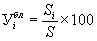  - уровень благоустройства жилищного фонда  коммунальной услугой, %;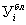 Si - общая площадь жилищного фонда, оборудованного инженерными коммуникациями для предоставления коммунальной услуги, тыс.кв.метров;S - общая площадь жилищного фонда, тыс.кв.метров;i - коммунальная услуга.2.Доля потребителей, обеспеченных доступом к коммунальной инфраструктуре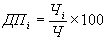 ДПi - доля потребителей, обеспеченных доступом к коммунальной инфраструктуре, %;Чi - число жителей, проживающих в жилищном фонде, оборудованном инженерными коммуникациями для предоставления коммунальной услуги, чел;Ч - общая численность жителей, чел.;i - коммунальная услуга.3.Коэффициент обеспечения потребности в  коммунальной услуге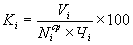 Ki - коэффициент обеспечения потребности в коммунальной услуге,  %;Vi - прогнозный объем реализации коммунальной услуги, предусмотренный в ее производственной программе, ед. измерения услуги; - средний норматив потребления коммунальной услуги на 1 чел.;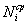 Чi - число жителей, проживающих в жилищном фонде, оборудованном инженерными коммуникациями для предоставления коммунальной услуги, чел.4.Уровень бесперебойности обеспечения потребителя коммунальными  услугами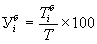  - уровень бесперебойности обеспечения потребителя коммунальной  услугой,  %;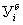 - период бесперебойного пользования коммунальной услугой;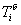 Т - соответствующий календарный период (сутки, месяц, квартал, год).